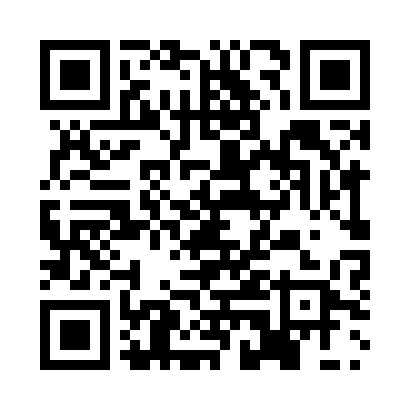 Prayer times for Koeputten, BelgiumWed 1 May 2024 - Fri 31 May 2024High Latitude Method: Angle Based RulePrayer Calculation Method: Muslim World LeagueAsar Calculation Method: ShafiPrayer times provided by https://www.salahtimes.comDateDayFajrSunriseDhuhrAsrMaghribIsha1Wed3:466:141:395:419:0511:222Thu3:426:121:395:429:0611:253Fri3:396:101:385:439:0811:284Sat3:356:081:385:439:1011:315Sun3:316:061:385:449:1111:346Mon3:286:051:385:459:1311:377Tue3:246:031:385:459:1411:418Wed3:246:011:385:469:1611:449Thu3:236:001:385:479:1711:4510Fri3:225:581:385:479:1911:4611Sat3:225:561:385:489:2111:4712Sun3:215:551:385:489:2211:4713Mon3:205:531:385:499:2411:4814Tue3:205:521:385:499:2511:4915Wed3:195:501:385:509:2711:4916Thu3:195:491:385:519:2811:5017Fri3:185:471:385:519:2911:5118Sat3:175:461:385:529:3111:5119Sun3:175:451:385:529:3211:5220Mon3:165:431:385:539:3411:5221Tue3:165:421:385:539:3511:5322Wed3:165:411:385:549:3611:5423Thu3:155:401:385:559:3811:5424Fri3:155:391:395:559:3911:5525Sat3:145:381:395:569:4011:5626Sun3:145:361:395:569:4211:5627Mon3:145:351:395:579:4311:5728Tue3:135:351:395:579:4411:5729Wed3:135:341:395:589:4511:5830Thu3:135:331:395:589:4611:5831Fri3:135:321:395:589:4711:59